Financial Institutions – Policy, Treasury Board and FinanceThis form must be submitted to Financial Institutions - Policy, FIPolicy@gov.ab.ca or 8th floor Federal Building, 
9820 - 107 Street, EDMONTON, Alberta, T5K 1E7, 780-644-5006.Credit Union Name:	     Email Address:	     	Telephone Number:	     Bond of Association Statement (If space is insufficient, additional sheets should be attached):Restrictions or Prohibitions (If space is insufficient, additional sheets should be attached): Check here if additional sheets are attached.	AFFIDAVITI do solemnly declare that I have verified the signatures of all persons subscribing the articles of incorporation and 
by-laws, and make this solemn declaration conscientiously believing it to be true and complete, knowing that it is of the same force and effect as if made under oath, and by virtue of the Canada Evidence Act and the Alberta Evidence Act.SWORN BEFORE ME AT		, IN THE PROVINCE OF ALBERTA, THIS 		DAY OF 		, A.D. 		.	(Signature)	(Position Held)	A Commissioner for Oaths in and for the Province of Alberta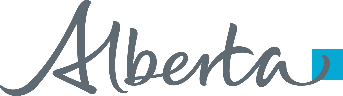 CREDIT UNION
ARTICLES OF INCORPORATIONCERTIFICATIONEach of the undersigned incorporators certifies that he/she meets the qualifications under Section 20 of the Alberta Credit Union Act and that the information provided in support of these Articles of Incorporation is, to the best of our knowledge and belief true and complete in every respect. A person who certifies (pursuant to Section 20 of the Alberta Credit Union Act) that he/she is qualified to be an incorporator when he/she is not may be guilty of an offence under this Act.INCORPORATORSCERTIFICATIONEach of the undersigned incorporators certifies that he/she meets the qualifications under Section 20 of the Alberta Credit Union Act and that the information provided in support of these Articles of Incorporation is, to the best of our knowledge and belief true and complete in every respect. A person who certifies (pursuant to Section 20 of the Alberta Credit Union Act) that he/she is qualified to be an incorporator when he/she is not may be guilty of an offence under this Act.INCORPORATORSCERTIFICATIONEach of the undersigned incorporators certifies that he/she meets the qualifications under Section 20 of the Alberta Credit Union Act and that the information provided in support of these Articles of Incorporation is, to the best of our knowledge and belief true and complete in every respect. A person who certifies (pursuant to Section 20 of the Alberta Credit Union Act) that he/she is qualified to be an incorporator when he/she is not may be guilty of an offence under this Act.INCORPORATORS	Full Name	(please type or print)	Residential Address	SignatureCERTIFICATION, CONT’DEach of the undersigned incorporators certifies that he/she meets the qualifications under Section 20 of the Alberta Credit Union Act and that the information provided in support of these Articles of Incorporation is, to the best of our knowledge and belief true and complete in every respect. A person who certifies (pursuant to Section 20 of the Alberta Credit Union Act) that he/she is qualified to be an incorporator when he/she is not may be guilty of an offence under this Act.INCORPORATORSCERTIFICATION, CONT’DEach of the undersigned incorporators certifies that he/she meets the qualifications under Section 20 of the Alberta Credit Union Act and that the information provided in support of these Articles of Incorporation is, to the best of our knowledge and belief true and complete in every respect. A person who certifies (pursuant to Section 20 of the Alberta Credit Union Act) that he/she is qualified to be an incorporator when he/she is not may be guilty of an offence under this Act.INCORPORATORSCERTIFICATION, CONT’DEach of the undersigned incorporators certifies that he/she meets the qualifications under Section 20 of the Alberta Credit Union Act and that the information provided in support of these Articles of Incorporation is, to the best of our knowledge and belief true and complete in every respect. A person who certifies (pursuant to Section 20 of the Alberta Credit Union Act) that he/she is qualified to be an incorporator when he/she is not may be guilty of an offence under this Act.INCORPORATORS